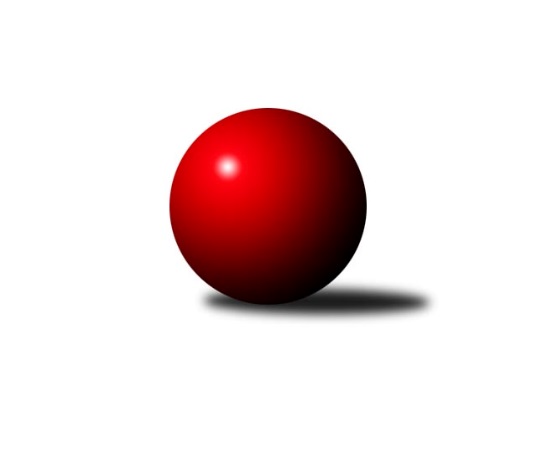 Č.8Ročník 2021/2022	13.11.2021Nejlepšího výkonu v tomto kole: 2848 dosáhlo družstvo: Loko Cheb A Západočeská divize 2021/2022Výsledky 8. kolaSouhrnný přehled výsledků:Sokol Útvina	- TJ Jáchymov	13:3	2563:2432		13.11.Loko Cheb A 	- TJ Havlovice 	16:0	2848:2520		13.11.Slovan K.Vary B	- TJ Dobřany	11:5	2562:2524		13.11.Baník Stříbro	- KK Karlovy Vary	14:2	2827:2560		13.11.Kuž.Holýšov A	- Kuž.Holýšov B	4:12	2665:2742		13.11.Kuželky Ji.Hazlov B	- Loko Cheb B 	16:0	2802:2588		13.11.Tabulka družstev:	1.	Kuž.Holýšov B	8	6	0	2	75 : 53 	 	 2584	12	2.	Slovan K.Vary B	8	5	1	2	81 : 47 	 	 2655	11	3.	Baník Stříbro	8	5	0	3	76 : 52 	 	 2636	10	4.	Kuž.Holýšov A	8	5	0	3	70 : 58 	 	 2594	10	5.	Loko Cheb B	8	5	0	3	68 : 60 	 	 2563	10	6.	Loko Cheb A	9	5	0	4	75 : 69 	 	 2579	10	7.	Kuželky Ji.Hazlov B	8	4	0	4	68 : 60 	 	 2595	8	8.	TJ Dobřany	8	3	2	3	67 : 61 	 	 2538	8	9.	Sokol Útvina	9	3	2	4	63 : 81 	 	 2568	8	10.	TJ Jáchymov	8	2	0	6	50 : 78 	 	 2521	4	11.	TJ Havlovice	8	2	0	6	42 : 86 	 	 2449	4	12.	KK Karlovy Vary	8	1	1	6	49 : 79 	 	 2504	3Podrobné výsledky kola:	 Sokol Útvina	2563	13:3	2432	TJ Jáchymov	Stanislav Veselý	 	 209 	 177 		386 	 2:0 	 369 	 	190 	 179		Martin Kuchař	Vlastimil Hlavatý	 	 233 	 218 		451 	 2:0 	 353 	 	167 	 186		Jaroslav Kovář	Jiří Kubínek	 	 206 	 204 		410 	 2:0 	 374 	 	175 	 199		Miroslav Vlček	Vít Červenka	 	 216 	 209 		425 	 0:2 	 451 	 	232 	 219		Dana Blaslová	Václav Kříž ml.	 	 219 	 226 		445 	 2:0 	 439 	 	215 	 224		Irena Živná	Jan Kříž	 	 225 	 221 		446 	 1:1 	 446 	 	228 	 218		Jiří Šrekrozhodčí: Jaroslav PatkaňNejlepšího výkonu v tomto utkání: 451 kuželek dosáhli: Vlastimil Hlavatý, Dana Blaslová	 Loko Cheb A 	2848	16:0	2520	TJ Havlovice 	Pavel Schubert	 	 211 	 244 		455 	 2:0 	 393 	 	208 	 185		Jan Gottwald	Jan Adam	 	 202 	 250 		452 	 2:0 	 444 	 	224 	 220		Jiří Rádl	Jakub Růžička	 	 238 	 220 		458 	 2:0 	 406 	 	201 	 205		Jiří Pivoňka ml.	František Douša	 	 252 	 220 		472 	 2:0 	 408 	 	196 	 212		Tomáš Vrba	Ladislav Lipták	 	 252 	 306 		558 	 2:0 	 425 	 	196 	 229		Josef Nedoma	Zdeněk Eichler	 	 240 	 213 		453 	 2:0 	 444 	 	226 	 218		Jiří Kalistarozhodčí: Ladislav LiptákNejlepší výkon utkání: 558 - Ladislav Lipták	 Slovan K.Vary B	2562	11:5	2524	TJ Dobřany	Radek Cimbala	 	 215 	 199 		414 	 1:1 	 414 	 	212 	 202		Vojtěch Kořan	Johannes Luster	 	 199 	 221 		420 	 2:0 	 399 	 	205 	 194		Michal Lohr	Daniela Stašová	 	 210 	 200 		410 	 0:2 	 435 	 	226 	 209		Marek Smetana	Marcel Toužimský	 	 200 	 223 		423 	 2:0 	 404 	 	193 	 211		Josef Dvořák	Lukáš Holý	 	 208 	 239 		447 	 2:0 	 421 	 	204 	 217		Pavel Sloup	Tomáš Beck ml.	 	 235 	 213 		448 	 0:2 	 451 	 	204 	 247		Petr Kučerarozhodčí: Daniela StašováNejlepší výkon utkání: 451 - Petr Kučera	 Baník Stříbro	2827	14:2	2560	KK Karlovy Vary	Bernard Vraniak	 	 233 	 235 		468 	 2:0 	 421 	 	199 	 222		Jiří Hojsák	David Junek	 	 241 	 256 		497 	 2:0 	 443 	 	223 	 220		Vítězslav Vodehnal	Pavel Treppesch	 	 205 	 221 		426 	 2:0 	 413 	 	205 	 208		Bronislava Hánělová	Jan Čech	 	 232 	 233 		465 	 2:0 	 418 	 	191 	 227		Petr Čolák	Jan Vacikar	 	 266 	 245 		511 	 2:0 	 390 	 	202 	 188		Lubomír Martinek	Václav Loukotka	 	 233 	 227 		460 	 0:2 	 475 	 	251 	 224		Ivan Žaloudíkrozhodčí: Vladimír ŠragaNejlepší výkon utkání: 511 - Jan Vacikar	 Kuž.Holýšov A	2665	4:12	2742	Kuž.Holýšov B	Martin Šlajer	 	 229 	 234 		463 	 2:0 	 456 	 	226 	 230		Vlastimil Kraus	Josef Vdovec	 	 185 	 241 		426 	 0:2 	 463 	 	233 	 230		Petr Ježek	Jan Laksar	 	 237 	 239 		476 	 2:0 	 469 	 	238 	 231		Viktor Šlajer	Jakub Janouch	 	 207 	 227 		434 	 0:2 	 444 	 	212 	 232		Matěj Chlubna	Jan Myslík	 	 224 	 212 		436 	 0:2 	 467 	 	236 	 231		Tomáš Lukeš	Jiří Šlajer	 	 212 	 218 		430 	 0:2 	 443 	 	224 	 219		Bedřich Horkarozhodčí: Jan MyslíkNejlepší výkon utkání: 476 - Jan Laksar	 Kuželky Ji.Hazlov B	2802	16:0	2588	Loko Cheb B 	Petr Haken	 	 227 	 228 		455 	 2:0 	 443 	 	211 	 232		Lenka Pivoňková	Jana Komancová	 	 220 	 246 		466 	 2:0 	 433 	 	203 	 230		Hana Berkovcová	Filip Střeska	 	 218 	 234 		452 	 2:0 	 402 	 	212 	 190		Miroslav Pivoňka	Kamil Bláha	 	 219 	 224 		443 	 2:0 	 402 	 	206 	 196		Dagmar Rajlichová	Michael Wittwar	 	 221 	 262 		483 	 2:0 	 453 	 	244 	 209		Petr Rajlich	Pavel Repčík	 	 245 	 258 		503 	 2:0 	 455 	 	228 	 227		Jiří Jarošrozhodčí: Pavel RepčíkNejlepší výkon utkání: 503 - Pavel RepčíkPořadí jednotlivců:	jméno hráče	družstvo	celkem	plné	dorážka	chyby	poměr kuž.	Maximum	1.	Jan Vacikar 	Baník Stříbro	480.13	319.7	160.4	3.0	3/3	(511)	2.	Ladislav Lipták 	Loko Cheb A 	470.15	316.0	154.2	1.6	4/4	(558)	3.	Petr Haken 	Kuželky Ji.Hazlov B	462.83	309.3	153.5	2.2	4/5	(474)	4.	Ivan Žaloudík 	KK Karlovy Vary	458.05	306.2	151.9	2.4	5/5	(481)	5.	Petr Rajlich 	Loko Cheb B 	456.70	307.3	149.5	2.4	5/5	(480)	6.	Václav Loukotka 	Baník Stříbro	454.47	304.6	149.9	4.0	3/3	(483)	7.	Matěj Chlubna 	Kuž.Holýšov B	453.80	303.6	150.3	4.5	5/5	(512)	8.	Petr Kučera 	TJ Dobřany	452.50	307.2	145.3	4.9	4/4	(480)	9.	Lukáš Holý 	Slovan K.Vary B	452.13	306.6	145.5	4.3	4/4	(476)	10.	Jan Kříž 	Sokol Útvina	451.78	307.1	144.7	4.0	4/4	(480)	11.	Tomáš Beck  ml.	Slovan K.Vary B	451.13	307.6	143.5	6.7	4/4	(476)	12.	Martin Šlajer 	Kuž.Holýšov A	448.95	302.4	146.6	2.5	5/5	(498)	13.	Jiří Šrek 	TJ Jáchymov	448.25	297.2	151.1	3.3	4/4	(482)	14.	Michael Wittwar 	Kuželky Ji.Hazlov B	448.15	299.3	148.9	3.7	5/5	(483)	15.	Jiří Šlajer 	Kuž.Holýšov A	447.88	301.4	146.4	4.6	4/5	(506)	16.	Daniela Stašová 	Slovan K.Vary B	446.50	299.5	147.0	3.3	4/4	(475)	17.	Tomáš Lukeš 	Kuž.Holýšov B	445.70	305.2	140.5	7.1	5/5	(508)	18.	Marcel Toužimský 	Slovan K.Vary B	443.88	305.9	138.0	6.3	4/4	(457)	19.	Vít Červenka 	Sokol Útvina	443.67	306.5	137.2	3.7	3/4	(461)	20.	Bedřich Horka 	Kuž.Holýšov B	438.67	302.0	136.7	5.8	4/5	(452)	21.	Jan Myslík 	Kuž.Holýšov A	438.67	298.4	140.3	3.7	5/5	(468)	22.	Irena Živná 	TJ Jáchymov	438.33	294.5	143.8	3.8	3/4	(456)	23.	Vlastimil Kraus 	Kuž.Holýšov B	438.30	300.0	138.3	6.7	5/5	(473)	24.	Zdeněk Eichler 	Loko Cheb A 	437.63	300.2	137.4	4.8	4/4	(483)	25.	Václav Kříž  ml.	Sokol Útvina	436.55	299.4	137.2	5.0	4/4	(466)	26.	Jakub Růžička 	Loko Cheb A 	435.96	307.8	128.2	8.0	4/4	(487)	27.	Jana Komancová 	Kuželky Ji.Hazlov B	435.94	301.1	134.9	5.0	4/5	(481)	28.	František Douša 	Loko Cheb A 	435.88	301.3	134.6	5.5	4/4	(515)	29.	Kamil Bláha 	Kuželky Ji.Hazlov B	434.38	299.9	134.4	6.2	4/5	(478)	30.	Jan Čech 	Baník Stříbro	433.53	296.7	136.9	5.1	3/3	(465)	31.	Pavel Repčík 	Kuželky Ji.Hazlov B	433.05	300.1	133.0	8.0	5/5	(503)	32.	Lenka Pivoňková 	Loko Cheb B 	431.95	303.3	128.7	4.8	5/5	(464)	33.	Jiří Jaroš 	Loko Cheb B 	429.75	292.6	137.2	5.2	5/5	(467)	34.	Bernard Vraniak 	Baník Stříbro	429.00	297.0	132.0	7.3	2/3	(468)	35.	Pavel Pivoňka 	TJ Havlovice 	428.67	297.2	131.5	5.3	5/6	(446)	36.	Hana Berkovcová 	Loko Cheb B 	428.38	288.1	140.3	4.1	4/5	(481)	37.	Petr Beseda 	Slovan K.Vary B	427.44	293.8	133.7	7.6	3/4	(452)	38.	Jan Vank 	KK Karlovy Vary	426.88	287.5	139.4	5.3	4/5	(449)	39.	Dana Blaslová 	TJ Jáchymov	426.63	296.1	130.5	6.8	4/4	(451)	40.	Johannes Luster 	Slovan K.Vary B	425.67	295.3	130.4	7.2	4/4	(440)	41.	Jan Laksar 	Kuž.Holýšov A	424.75	288.3	136.4	8.0	4/5	(476)	42.	Vlastimil Hlavatý 	Sokol Útvina	423.44	295.9	127.6	7.3	4/4	(451)	43.	Jiří Rádl 	TJ Havlovice 	423.17	302.8	120.4	6.6	6/6	(449)	44.	Vojtěch Kořan 	TJ Dobřany	422.92	292.2	130.8	4.3	3/4	(461)	45.	Filip Střeska 	Kuželky Ji.Hazlov B	421.63	298.1	123.5	9.0	4/5	(452)	46.	Vítězslav Vodehnal 	KK Karlovy Vary	420.87	295.9	125.0	7.3	5/5	(457)	47.	Josef Dvořák 	TJ Dobřany	419.96	291.0	129.0	6.5	4/4	(439)	48.	Vladimír Šraga 	Baník Stříbro	419.83	294.3	125.5	9.7	3/3	(471)	49.	Miroslav Vlček 	TJ Jáchymov	418.81	291.9	126.9	9.4	4/4	(464)	50.	Jakub Janouch 	Kuž.Holýšov A	418.20	298.1	120.1	9.0	5/5	(474)	51.	Jan Gottwald 	TJ Havlovice 	416.10	295.7	120.4	8.8	5/6	(442)	52.	Pavel Treppesch 	Baník Stříbro	415.67	296.1	119.5	9.5	3/3	(468)	53.	Michal Lohr 	TJ Dobřany	415.31	286.6	128.7	6.5	4/4	(430)	54.	Marek Smetana 	TJ Dobřany	413.06	282.6	130.5	7.5	4/4	(449)	55.	František Živný 	TJ Jáchymov	413.00	291.3	121.7	8.7	3/4	(448)	56.	Jaroslav Dobiáš 	Sokol Útvina	411.92	284.5	127.4	4.7	4/4	(447)	57.	Lubomír Martinek 	KK Karlovy Vary	411.60	292.8	118.8	8.3	5/5	(457)	58.	Dagmar Rajlichová 	Loko Cheb B 	411.45	282.0	129.5	5.2	5/5	(487)	59.	Pavel Schubert 	Loko Cheb A 	410.92	289.5	121.5	10.7	4/4	(498)	60.	Miroslav Pivoňka 	Loko Cheb B 	408.00	288.7	119.3	9.8	5/5	(460)	61.	Martin Kuchař 	TJ Jáchymov	407.50	291.9	115.6	8.2	4/4	(463)	62.	Stanislav Veselý 	Sokol Útvina	407.13	290.3	116.8	9.6	4/4	(428)	63.	Ivana Nová 	TJ Jáchymov	405.00	285.2	119.8	8.0	3/4	(431)	64.	Pavel Benčík 	Kuželky Ji.Hazlov B	402.00	278.9	123.1	6.9	4/5	(415)	65.	Miroslav Martínek 	Kuž.Holýšov B	402.00	284.5	117.5	7.8	4/5	(427)	66.	Petr Ježek 	Kuž.Holýšov B	398.00	277.6	120.4	11.5	4/5	(463)	67.	Jiří Kalista 	TJ Havlovice 	396.17	282.8	113.3	9.4	6/6	(446)	68.	Jan Adam 	Loko Cheb A 	394.83	280.3	114.5	8.7	4/4	(452)	69.	Tomáš Vrba 	TJ Havlovice 	391.44	272.6	118.8	7.7	6/6	(430)	70.	Josef Ženíšek 	KK Karlovy Vary	358.75	270.0	88.8	17.0	4/5	(365)		David Junek 	Baník Stříbro	483.50	316.0	167.5	3.0	1/3	(508)		Jiří Nováček 	Loko Cheb B 	461.00	315.0	146.0	2.0	1/5	(461)		Martin Bezouška 	TJ Jáchymov	453.00	295.0	158.0	4.0	1/4	(453)		Bohumil Jirka 	Kuž.Holýšov A	449.00	310.0	139.0	7.0	2/5	(466)		Josef Vdovec 	Kuž.Holýšov A	445.17	308.5	136.7	5.3	3/5	(463)		Radek Cimbala 	Slovan K.Vary B	442.17	299.3	142.8	6.3	2/4	(456)		Eva Nováčková 	Loko Cheb B 	433.00	293.0	140.0	3.0	1/5	(433)		Adolf Klepáček 	Loko Cheb B 	432.00	293.0	139.0	4.0	1/5	(432)		Viktor Šlajer 	Kuž.Holýšov B	431.67	301.3	130.4	6.5	3/5	(489)		Pavel Sloup 	TJ Dobřany	429.50	295.5	134.0	6.0	2/4	(443)		Pavel Feksa 	Loko Cheb B 	429.00	299.0	130.0	8.0	1/5	(429)		Marek Eisman 	TJ Dobřany	427.33	291.7	135.7	3.3	2/4	(454)		Václav Kříž  st.	Sokol Útvina	425.00	289.0	136.0	4.0	2/4	(445)		Petr Čolák 	KK Karlovy Vary	424.50	295.5	129.0	7.0	3/5	(442)		Ladislav Martínek 	TJ Jáchymov	424.00	287.5	136.5	7.5	1/4	(426)		Luboš Špís 	TJ Dobřany	423.00	299.0	124.0	11.0	1/4	(423)		Daniel Šeterle 	Kuž.Holýšov A	422.50	277.5	145.0	7.5	2/5	(475)		Bronislava Hánělová 	KK Karlovy Vary	421.50	300.7	120.8	6.3	2/5	(458)		Josef Nedoma 	TJ Havlovice 	420.67	299.7	121.0	9.7	3/6	(425)		Roman Chlubna 	Kuž.Holýšov B	419.00	277.0	142.0	6.0	1/5	(419)		Jiří Hojsák 	KK Karlovy Vary	416.67	296.0	120.7	8.2	3/5	(424)		Karel Smrž 	Baník Stříbro	416.50	284.5	132.0	9.5	1/3	(461)		Ivana Lukášová 	TJ Havlovice 	412.00	306.0	106.0	9.0	1/6	(412)		Jiří Kubínek 	Sokol Útvina	410.00	289.0	121.0	8.0	1/4	(410)		Petr Ziegler 	TJ Havlovice 	410.00	290.0	120.0	9.0	1/6	(410)		Pavel Basl 	Baník Stříbro	410.00	290.0	120.0	11.0	1/3	(410)		Petr Sloup 	TJ Dobřany	407.00	286.0	121.0	5.0	1/4	(407)		Jiří Pivoňka  ml.	TJ Havlovice 	406.00	295.0	111.0	10.0	1/6	(406)		Pavel Pazdera 	KK Karlovy Vary	402.50	280.5	122.0	5.0	2/5	(437)		Milan Laksar 	Kuž.Holýšov A	400.83	304.5	96.3	19.8	3/5	(439)		Gabriela Bartoňová 	TJ Havlovice 	397.00	266.0	131.0	4.0	1/6	(397)		Jakub Solfronk 	TJ Dobřany	397.00	272.0	125.0	11.0	1/4	(397)		Adam Ticháček 	TJ Havlovice 	396.50	288.0	108.5	8.5	2/6	(404)		Štěpánka Peštová 	TJ Havlovice 	384.00	294.0	90.0	15.0	1/6	(384)		Jan Bartoš 	Kuželky Ji.Hazlov B	382.00	285.0	97.0	14.0	1/5	(382)		Daniel Hussar 	Loko Cheb A 	381.00	276.0	105.0	10.0	1/4	(381)		Jaroslav Kovář 	TJ Jáchymov	353.00	239.0	114.0	9.0	1/4	(353)		Miroslav Špoták 	TJ Havlovice 	350.00	269.0	81.0	21.0	1/6	(350)Sportovně technické informace:Starty náhradníků:registrační číslo	jméno a příjmení 	datum startu 	družstvo	číslo startu11220	Josef Nedoma	13.11.2021	TJ Havlovice 	3x2785	Jiří Pivoňka ml.	13.11.2021	TJ Havlovice 	1x19507	David Junek	13.11.2021	Baník Stříbro	4x26626	Jaroslav Kovář	13.11.2021	TJ Jáchymov	1x3702	Lubomír Martinek	13.11.2021	KK Karlovy Vary	8x3715	Vítězslav Vodehnal	13.11.2021	KK Karlovy Vary	7x13883	Petr Čolák	13.11.2021	KK Karlovy Vary	6x13952	Josef Vdovec	13.11.2021	Kuž.Holýšov A	4x24691	Jiří Kubínek	13.11.2021	Sokol Útvina	2x2069	Bronislava Hánělová	13.11.2021	KK Karlovy Vary	4x3681	Jiří Hojsák	13.11.2021	KK Karlovy Vary	4x2099	Ivan Žaloudík	13.11.2021	KK Karlovy Vary	8x
Hráči dopsaní na soupisku:registrační číslo	jméno a příjmení 	datum startu 	družstvo	Program dalšího kola:9. kolo20.11.2021	so	9:00	TJ Havlovice  - Sokol Útvina	20.11.2021	so	9:00	Loko Cheb B  - Kuž.Holýšov A	20.11.2021	so	9:00	TJ Jáchymov - Slovan K.Vary B	20.11.2021	so	9:00	TJ Dobřany - Baník Stříbro	20.11.2021	so	12:00	Kuž.Holýšov B - Loko Cheb A 	20.11.2021	so	12:30	KK Karlovy Vary - Kuželky Ji.Hazlov B	Nejlepší šestka kola - absolutněNejlepší šestka kola - absolutněNejlepší šestka kola - absolutněNejlepší šestka kola - absolutněNejlepší šestka kola - dle průměru kuželenNejlepší šestka kola - dle průměru kuželenNejlepší šestka kola - dle průměru kuželenNejlepší šestka kola - dle průměru kuželenNejlepší šestka kola - dle průměru kuželenPočetJménoNázev týmuVýkonPočetJménoNázev týmuPrůměr (%)Výkon4xLadislav LiptákLoko Cheb A5584xLadislav LiptákLoko Cheb A123.775585xJan VacikarBaník Stříbro5114xJan VacikarBaník Stříbro117.395111xPavel RepčíkKuž.Ji.Hazlov B5031xPavel RepčíkKuž.Ji.Hazlov B114.965033xDavid JunekBaník Stříbro4973xDavid JunekBaník Stříbro114.174971xMichael WittwarKuž.Ji.Hazlov B4831xMichael WittwarKuž.Ji.Hazlov B110.394831xJan LaksarKK Holýšov4764xIvan ŽaloudíkKK K.Vary 109.12475